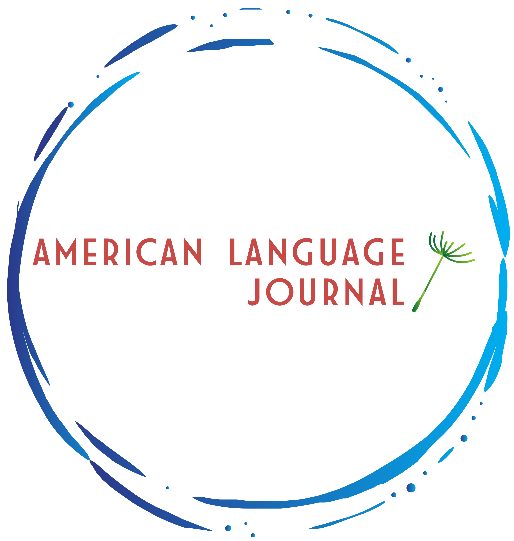 Referee Name: Date Reviewed: Title: Author: Recommendation:  Comments: 